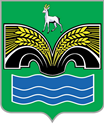 АДМИНИСТРАЦИЯСЕЛЬСКОГО ПОСЕЛЕНИЯ Красный Яр МУНИЦИПАЛЬНОГО РАЙОНА Красноярский САМАРСКОЙ ОБЛАСТИПОСТАНОВЛЕНИЕ от  6 апреля  2021 года  №  154О технической ошибке  в постановлении  Администрации сельского поселения Красный Яр  от 18.01.2021 г. № 14 «О предоставлении разрешения на отклонение от предельных параметров разрешенного строительства, реконструкции объектов капитального строительства на земельном участке с кадастровым номером 63:26:1407002:8»В связи с допущенной технической ошибкой в постановлении Администрации сельского поселения Красный Яр от 18.01.2021 г. № 14  «О предоставлении разрешения на отклонение от предельных параметров разрешенного строительства, реконструкции объектов капитального строительства на земельном участке с кадастровым номером 63:26:1407002:8», необходимостью приведения данного постановления  в соответствие, руководствуясь   Федеральным законом от 06 октября 2003 года № 131-ФЗ «Об общих принципах организации местного самоуправления в Российской Федерации», Уставом сельского поселения Красный Яр муниципального района Красноярский Самарской области Администрация сельского поселения Красный Яр муниципального района Красноярский Самарской области, ПОСТАНОВЛЯЕТ:Исправить техническую ошибку  в п. 1 постановления Администрации сельского поселения Красный Яр от 18.01.2021 г. № 14  «О предоставлении разрешения на отклонение от предельных параметров разрешенного строительства, реконструкции объектов капитального строительства на земельном участке с кадастровым номером 63:26:1407002:8», изложив его в следующей редакции: « 1. Предоставить Полыгалину Алексею Александровичу разрешение на отклонение от предельных параметров разрешенного строительства, реконструкции объектов капитального строительства в отношении земельного участка с кадастровым номером  63:26:1407002:8, площадью 1500 кв.м, категория земель: земли населенных пунктов, разрешенное использование: индивидуальное жилищное строительство, расположенного по адресу: Самарская область, Красноярский район, с. Кочкари, ул. Шоссейная, дом № 53, входящего в состав территориальной зоны территориальной зоны Ж1 «Зона застройки индивидуальными жилыми домами». 2. Контроль за исполнением настоящего постановления возложить на ведущего специалиста Администрации сельского поселения Красный Яр Самойлову Ю.В.3. Опубликовать настоящее постановление в газете «Планета Красный Яр» и разместить в сети Интернет на официальном сайте: http://kryarposelenie.ru.4. Настоящее постановление вступает в силу со дня официального опубликования.Глава сельского поселенияКрасный Яр муниципальногорайона КрасноярскийСамарской области						                    А.Г. Бушов